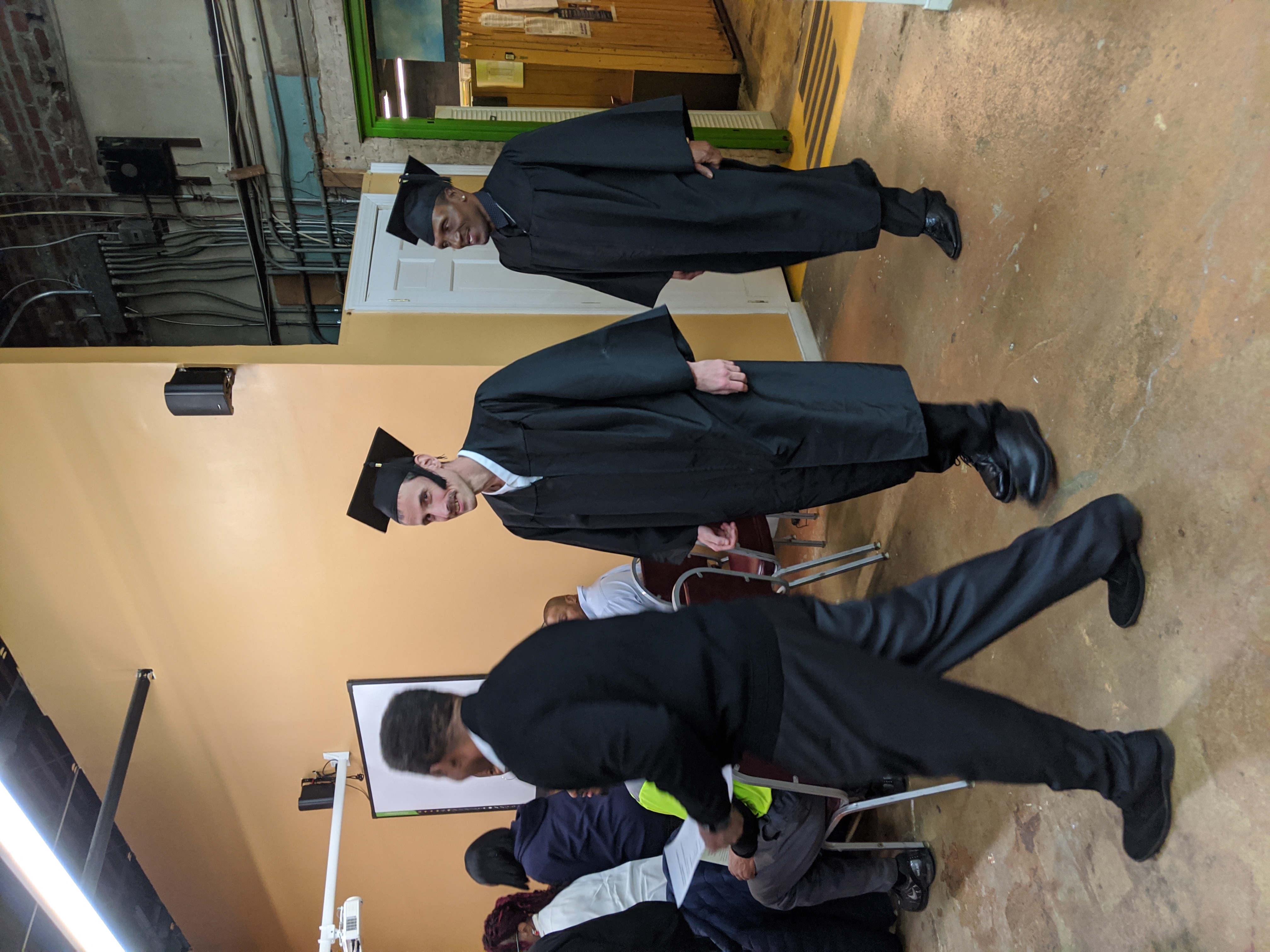 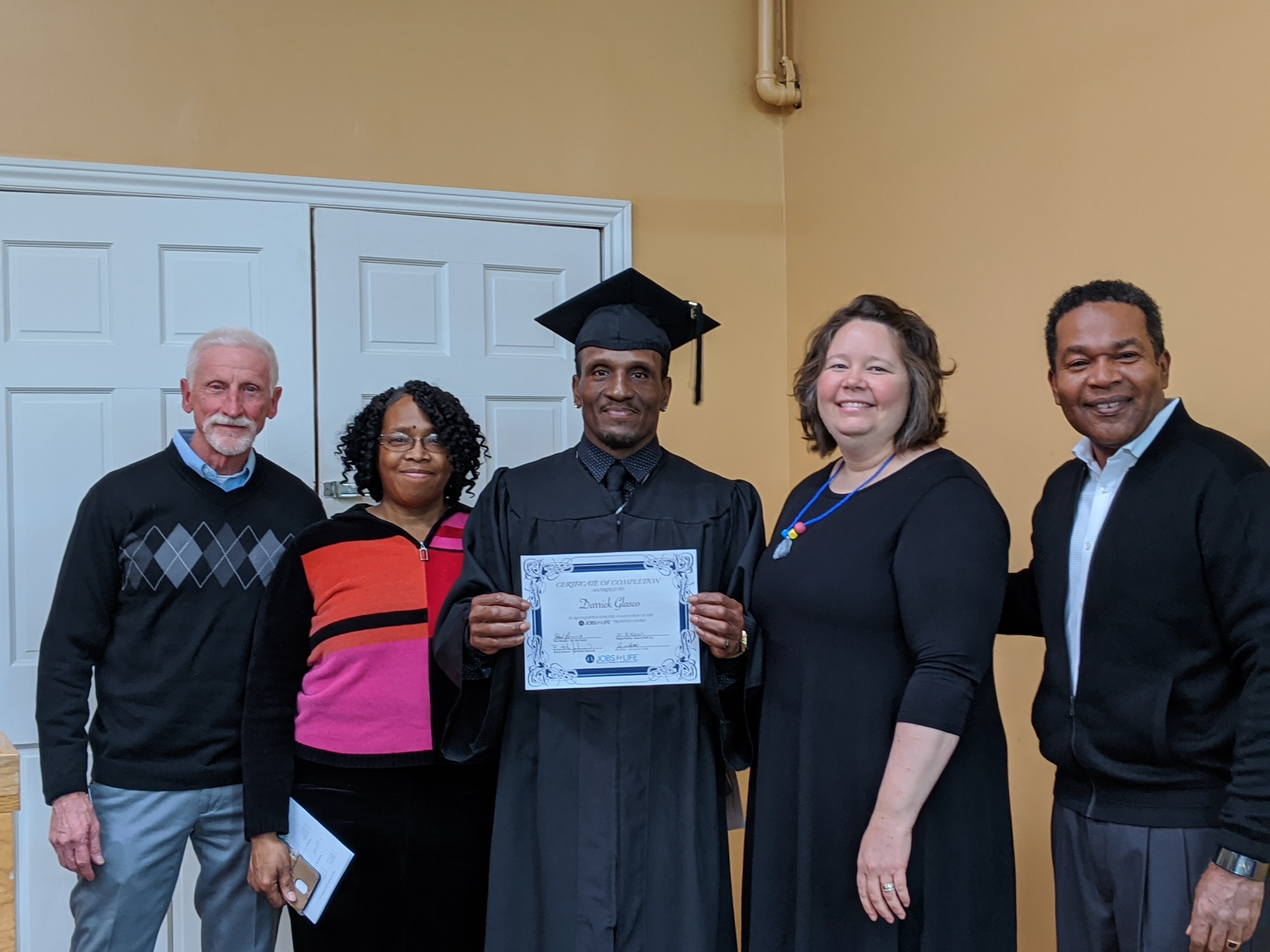 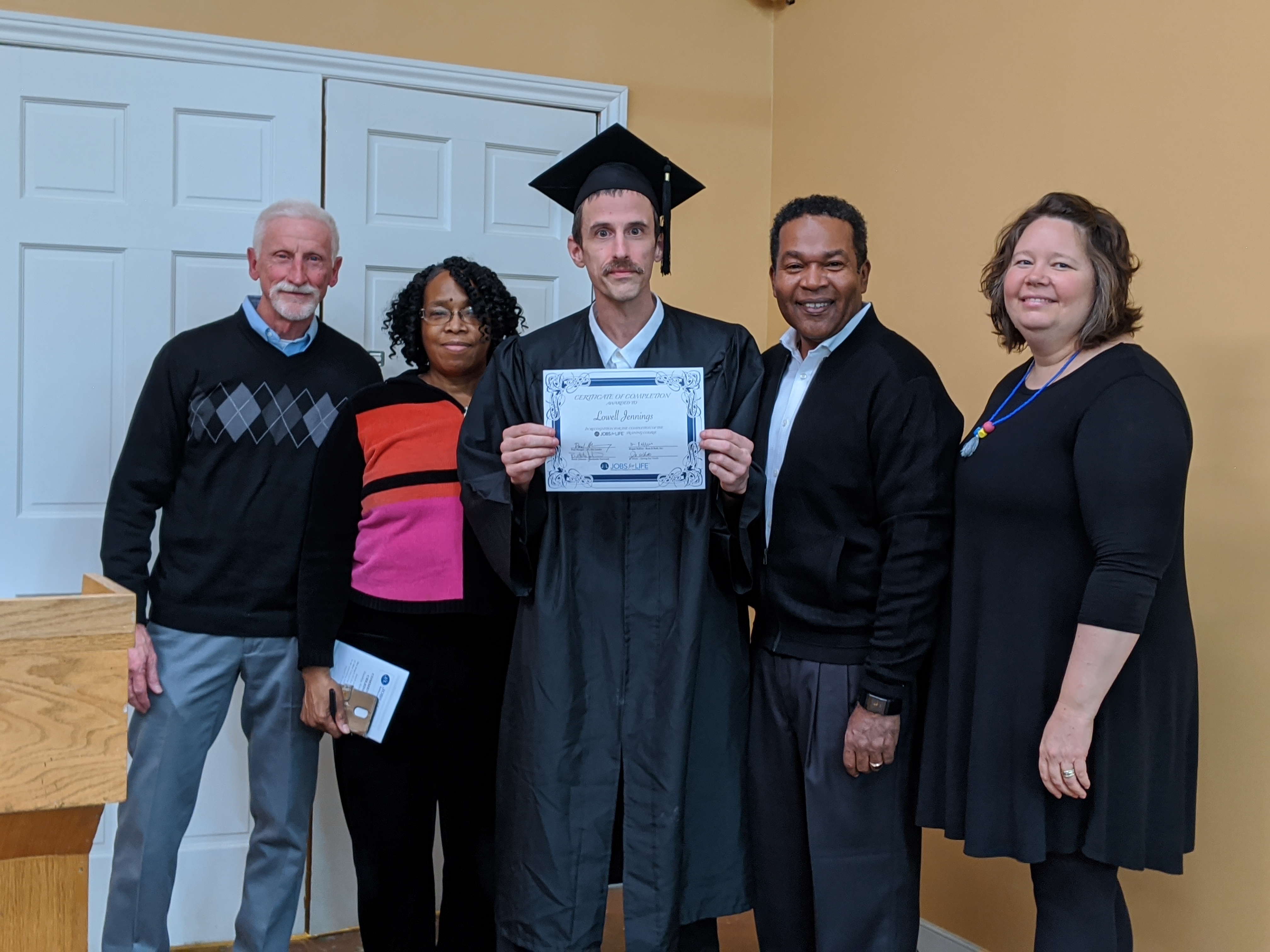 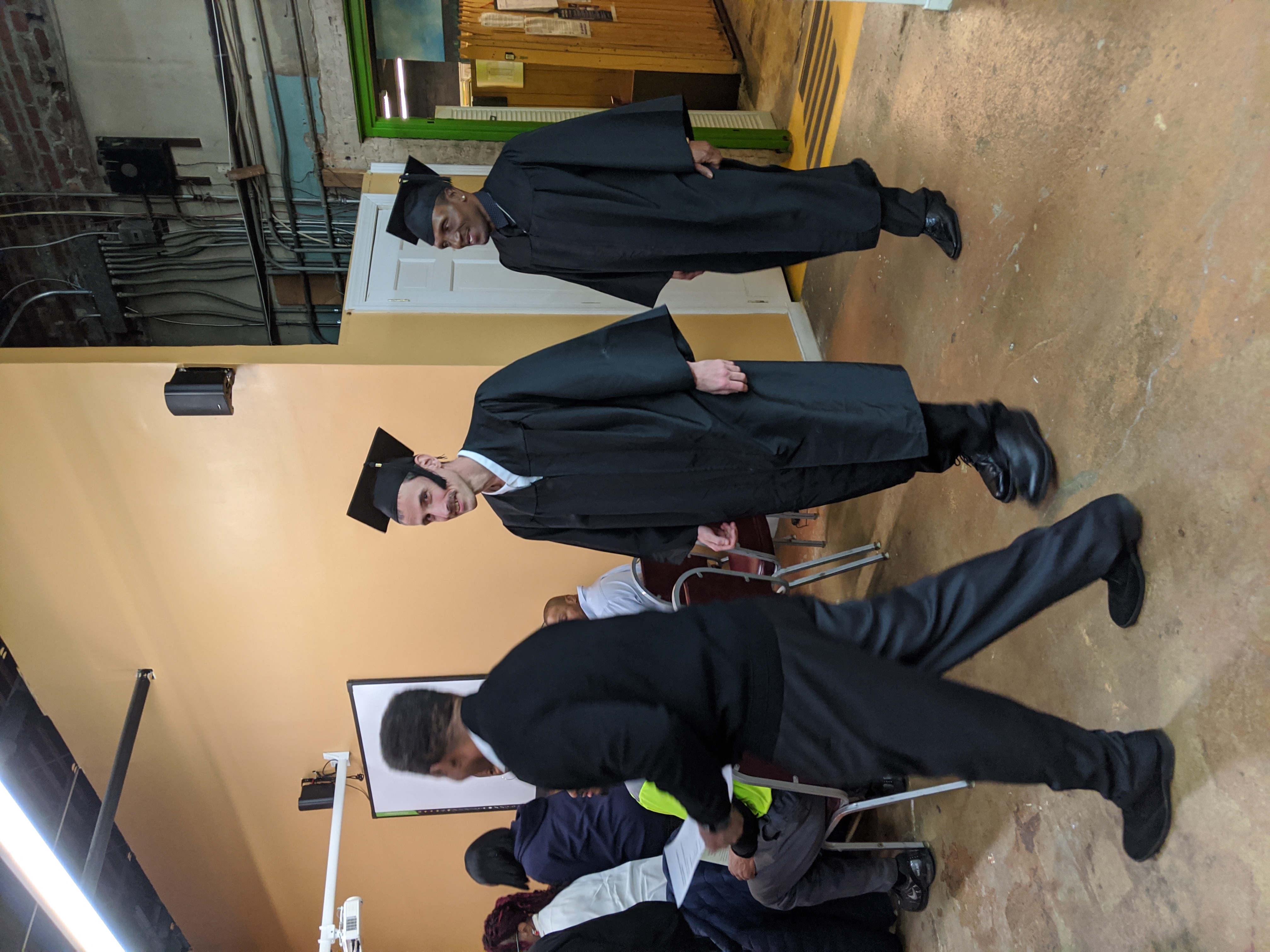 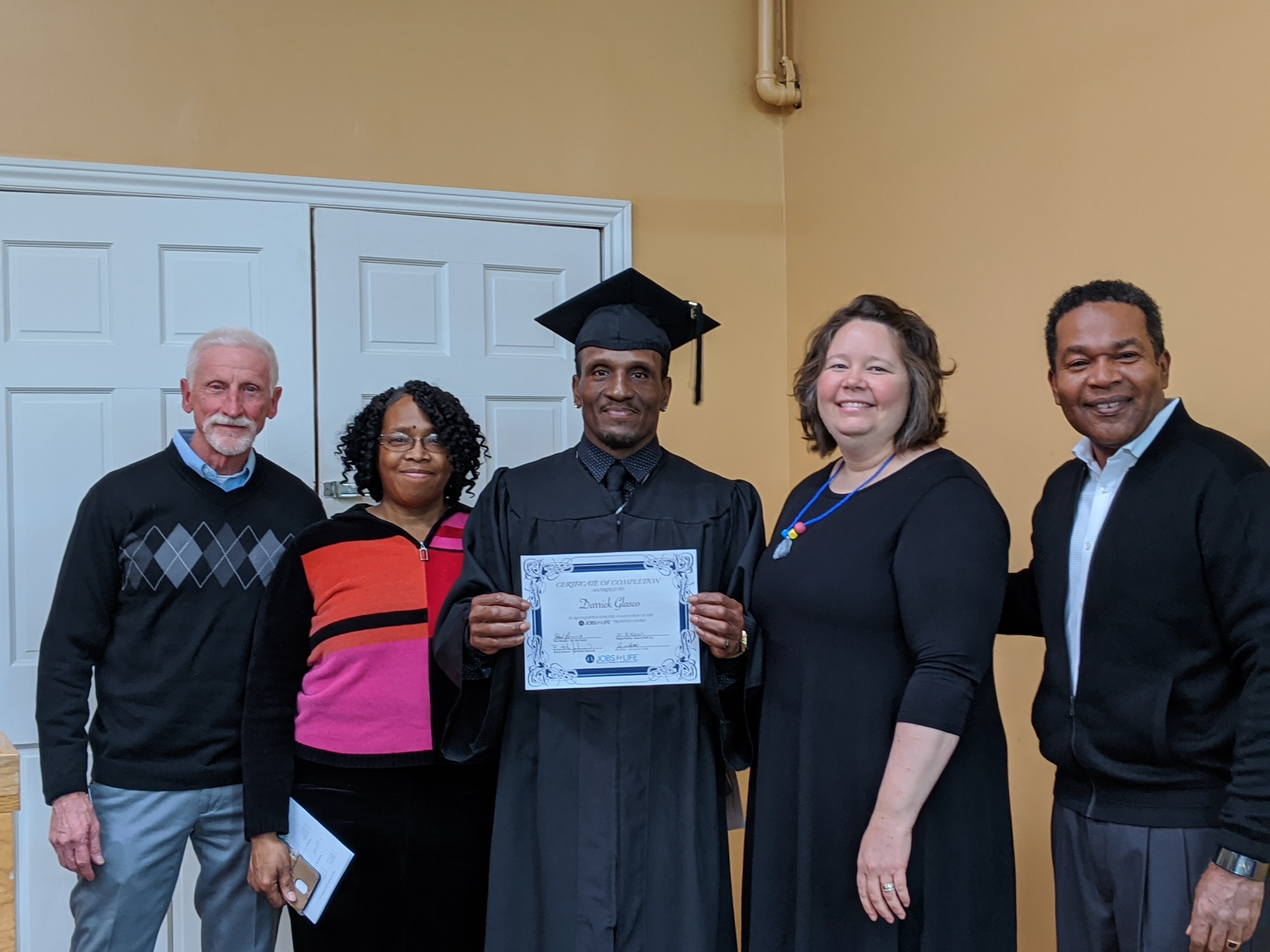 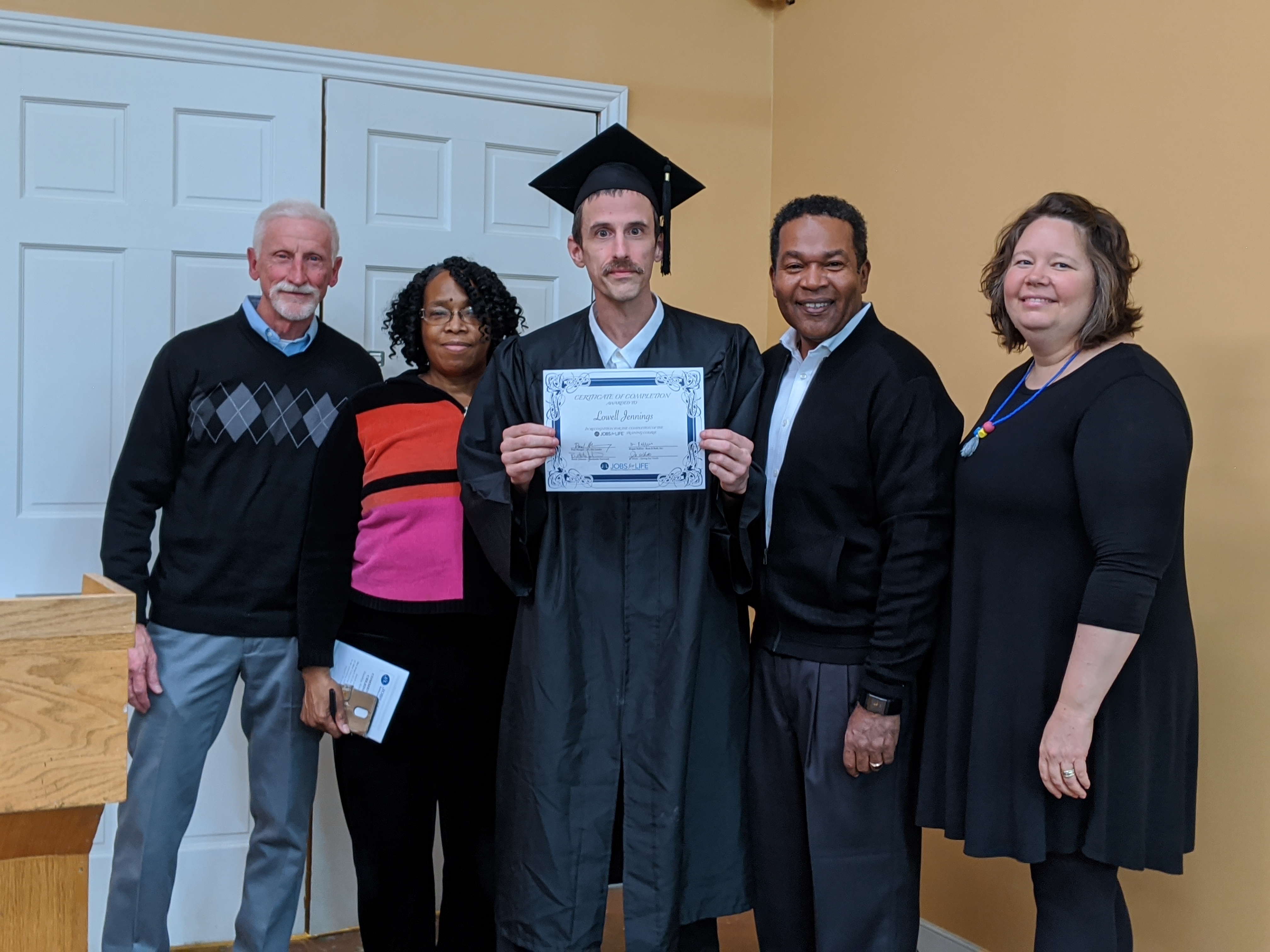 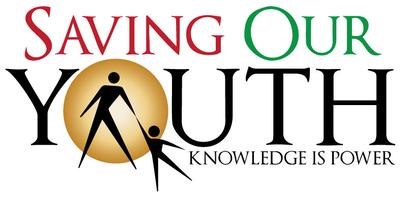 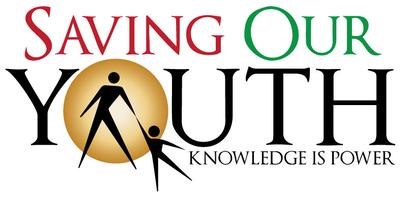 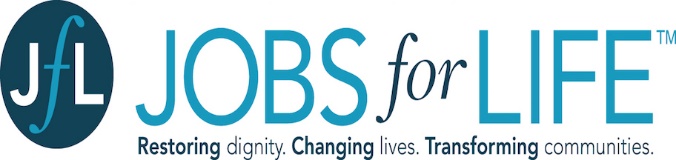 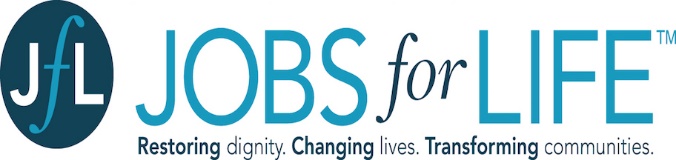 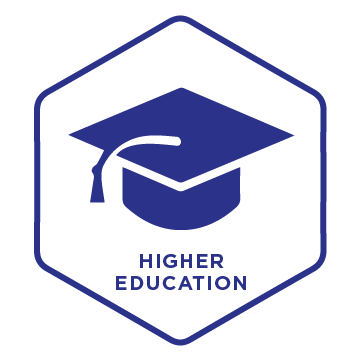 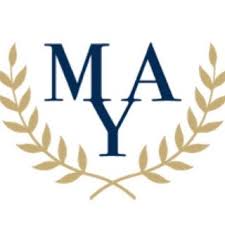 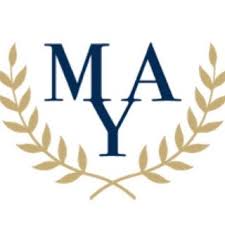 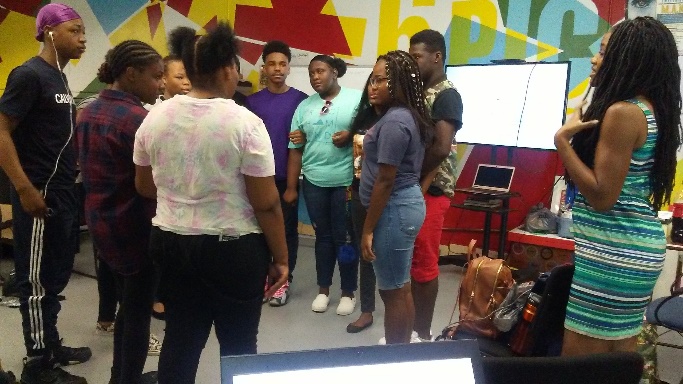 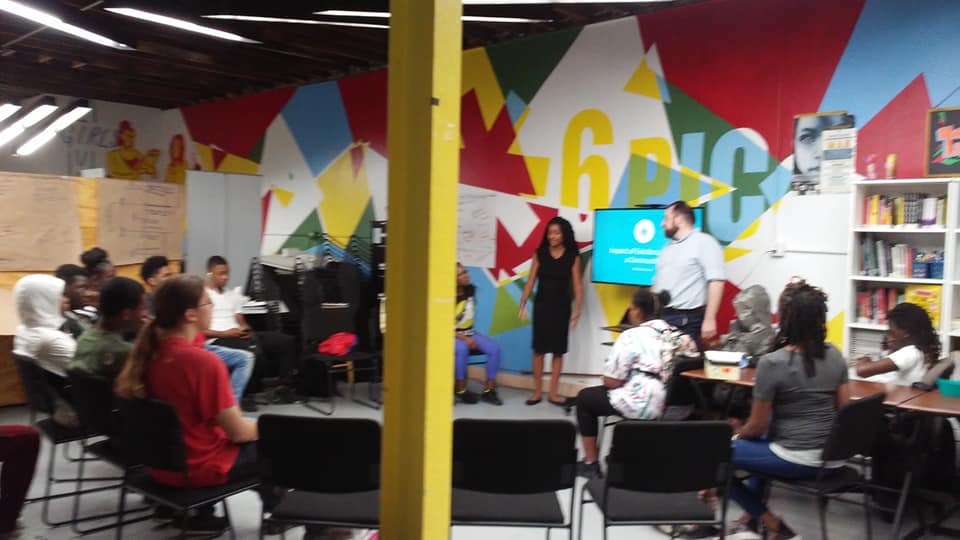 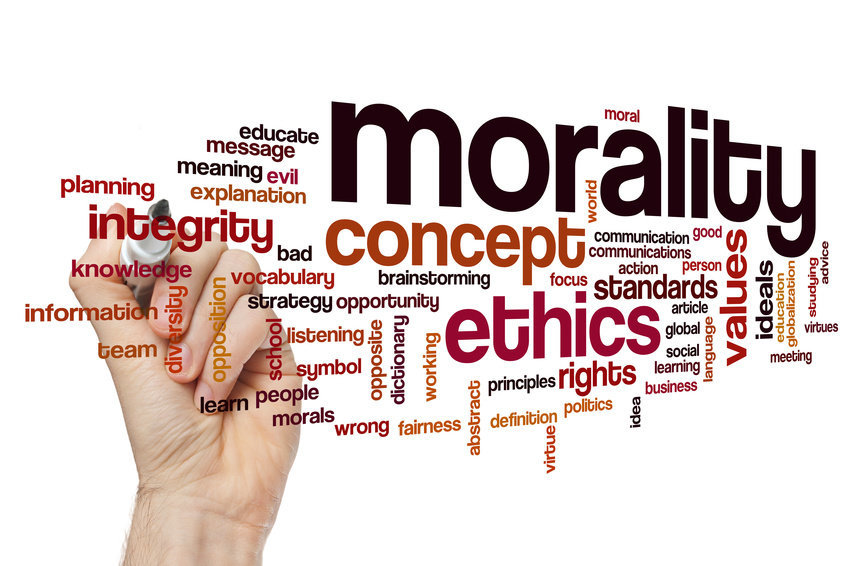 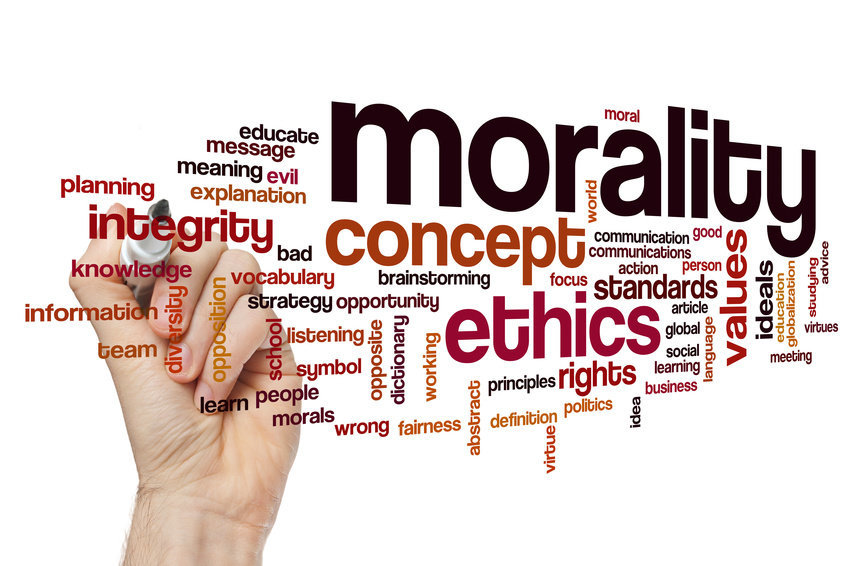 Please join us in welcoming our new volunteers, Ms. Alice Powell, Mr. Edward Bien Aime and Ms. Whitney Dunn. 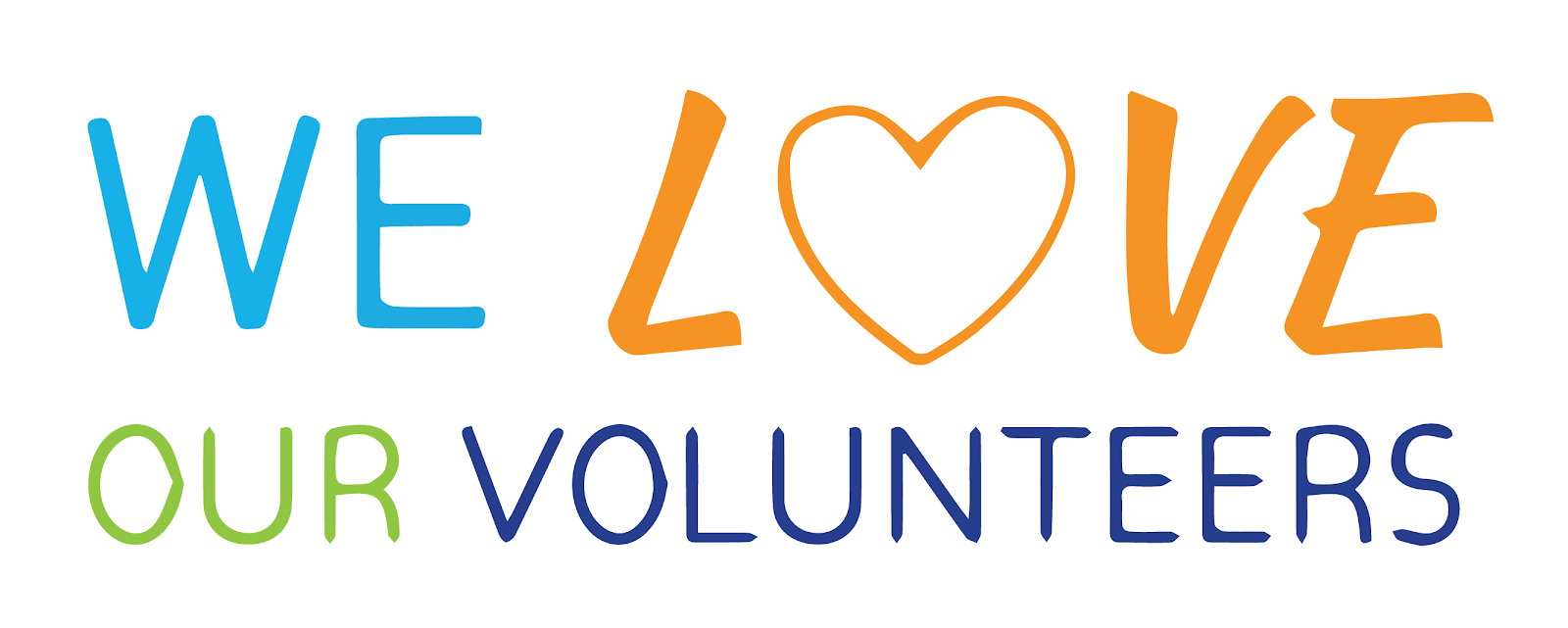 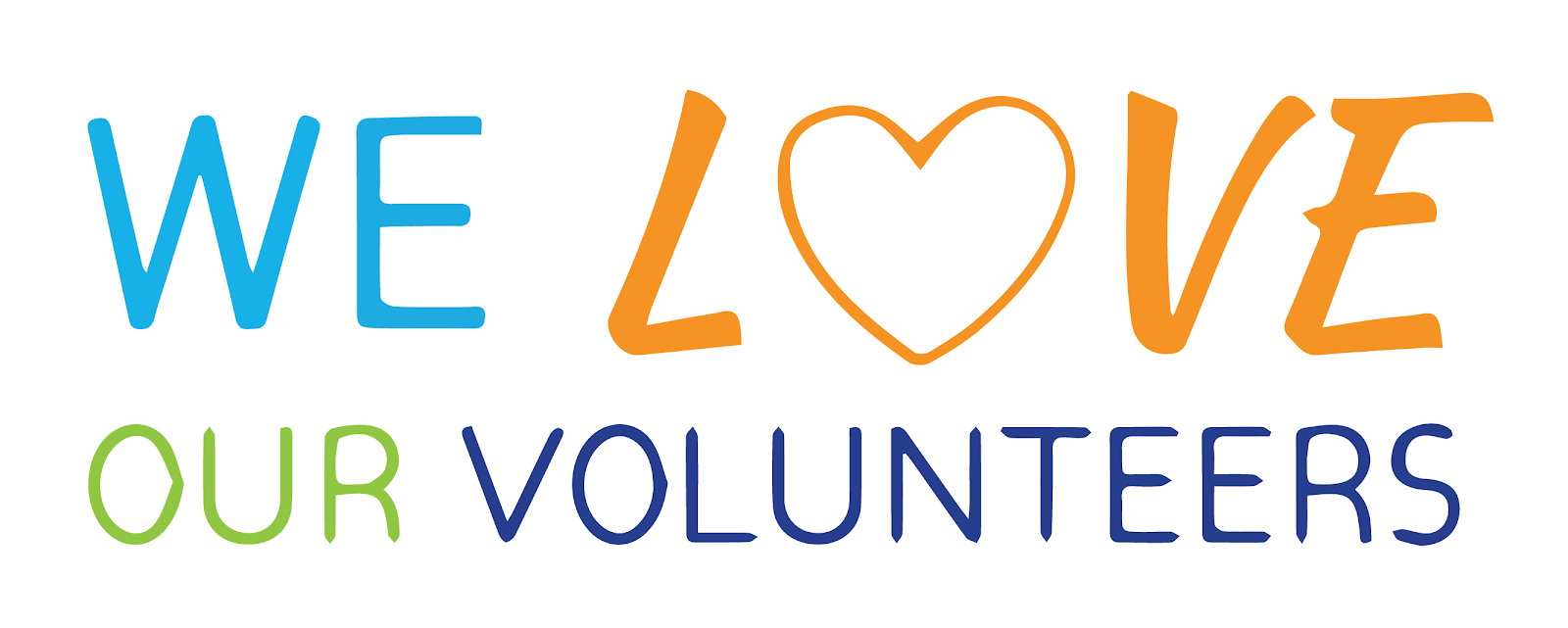 Volunteers generously give their time and dedication. Honestly, things could not run smoothly without the selfless efforts of our volunteers like these. We appreciate all our volunteer and give a heartfelt welcome to our new members. In recent decades, American society has become very segregated by age – youth attend age-segregated schools, adults rarely spend time with youth in their work environment, and senior citizens often live in housing with only other older adults.  On the 1st and 3rd Tuesdays of each month, we’re breaking down many of the physical and social barriers between the generations and provide activities for seniors and youth that offer opportunities for mutually beneficial learning.  Some of the activities the seniors and youth have selected include making a quilt that will hang in the community area, feeding the homeless, and sharing Christmas events.  This program started in November 2019 and is running well.This 2020 program has just started.  We’re working with 5 youth in collaboration with Advocacy for Richmond Youth and Change the World RVA, both advocates for youth who experience housing instability.  The youth we worked with had all experienced issues with homelessness. 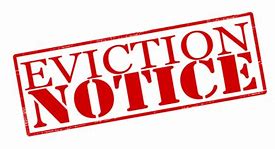 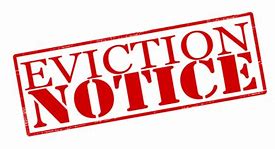 One of the best tools to help break the chain of poverty in families is for them to understand what the chains are made of and collect the appropriate tools to do the job.  Although the youth experience homelessness because they are with parents who experience homelessness, now is the time to teach them how to break that cycle so they don’t repeat it as adults.This message is for everyone but especially for our youth in college or trade school, those who recently graduated from college/trade school or from high school, and for those recently entering the job market. Be Extraordinary! The difference between someone being ordinary and extraordinary is extra.  Don’t just be ordinary, be Extra – Ordinary! What does it take to be Extraordinary you ask….Extraordinary people become successful people.  You have to take the time to be successful, you can’t sleep your time away.  Don’t sleep away your blessings.  You won’t have to use an alarm clock to wake you up, your passion will wake you up. Extraordinary/successful people are not necessarily people make money.  You can make a lot of money and still not a accomplish a thing.  Don’t use your money to purchase a $45,000 car to impress people, you don’t need designer clothes to impressive, and PLEASE DO NOT pluck money into alcohol and drugs. There’s so much more but I’ve run out of space so, do good, live well, and prosper. Jo White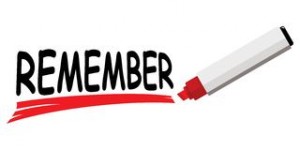 Please remember us in your charitable giving.Your donations are tax deductible.A child raised in 23222 is more likely to be raised in poverty, to live in a household where one or more adults is unemployed, and to attend a school where indicators show many students are lagging behind on literacy, attendance, and graduation. For just $25 per month, just 83 cents per day, you can give a youth with these circumstances a better chance for a better future.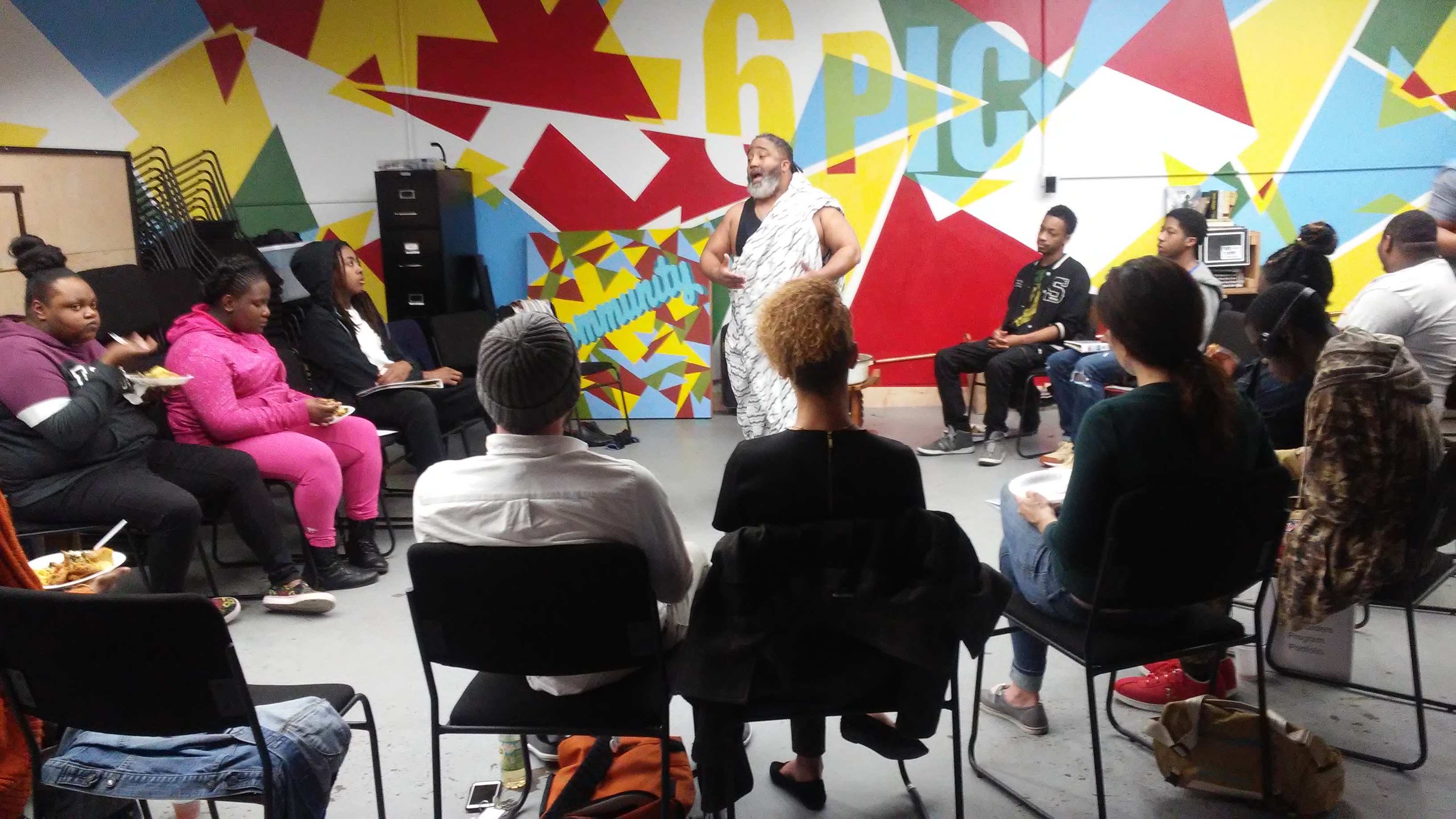 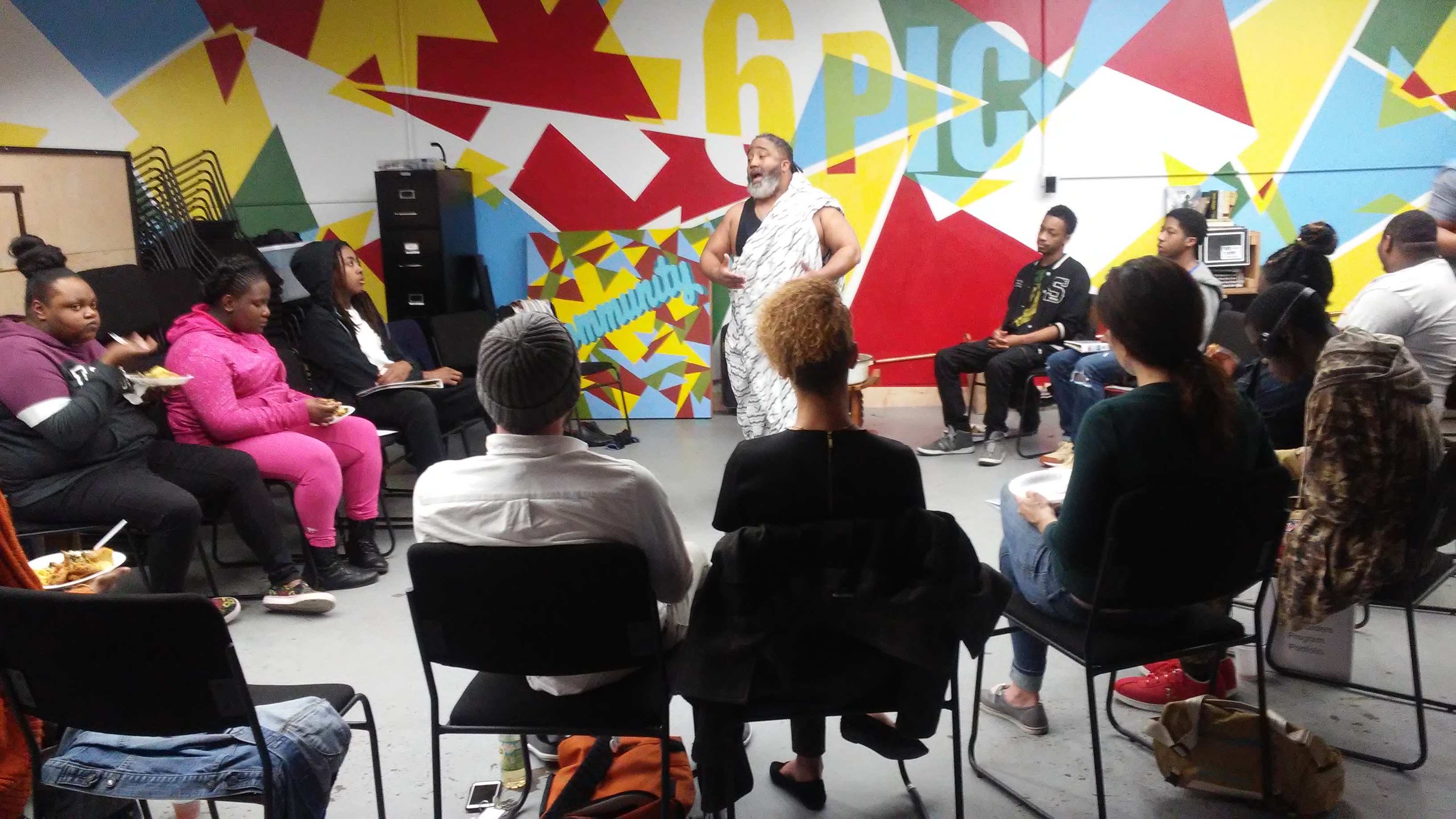 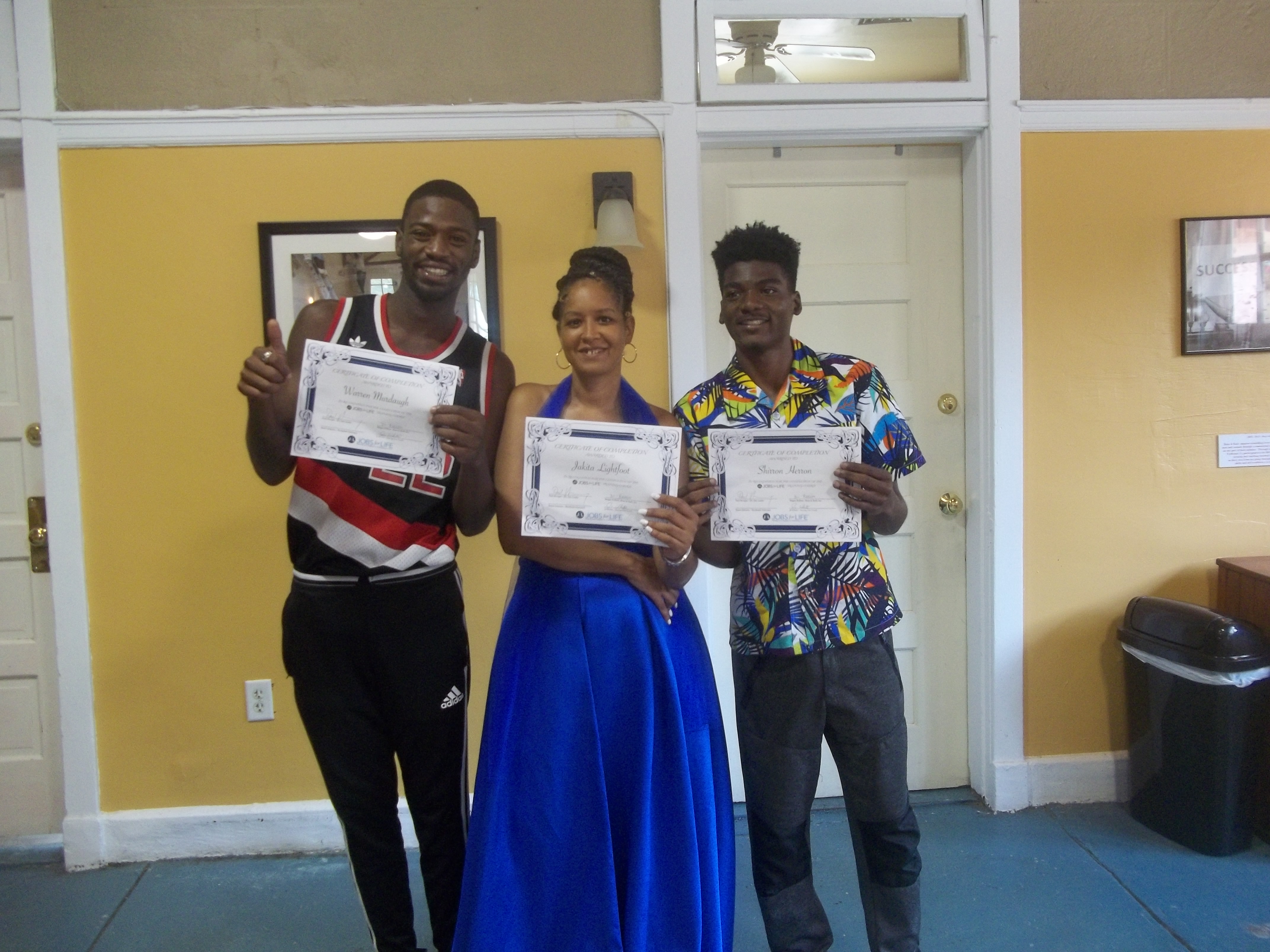 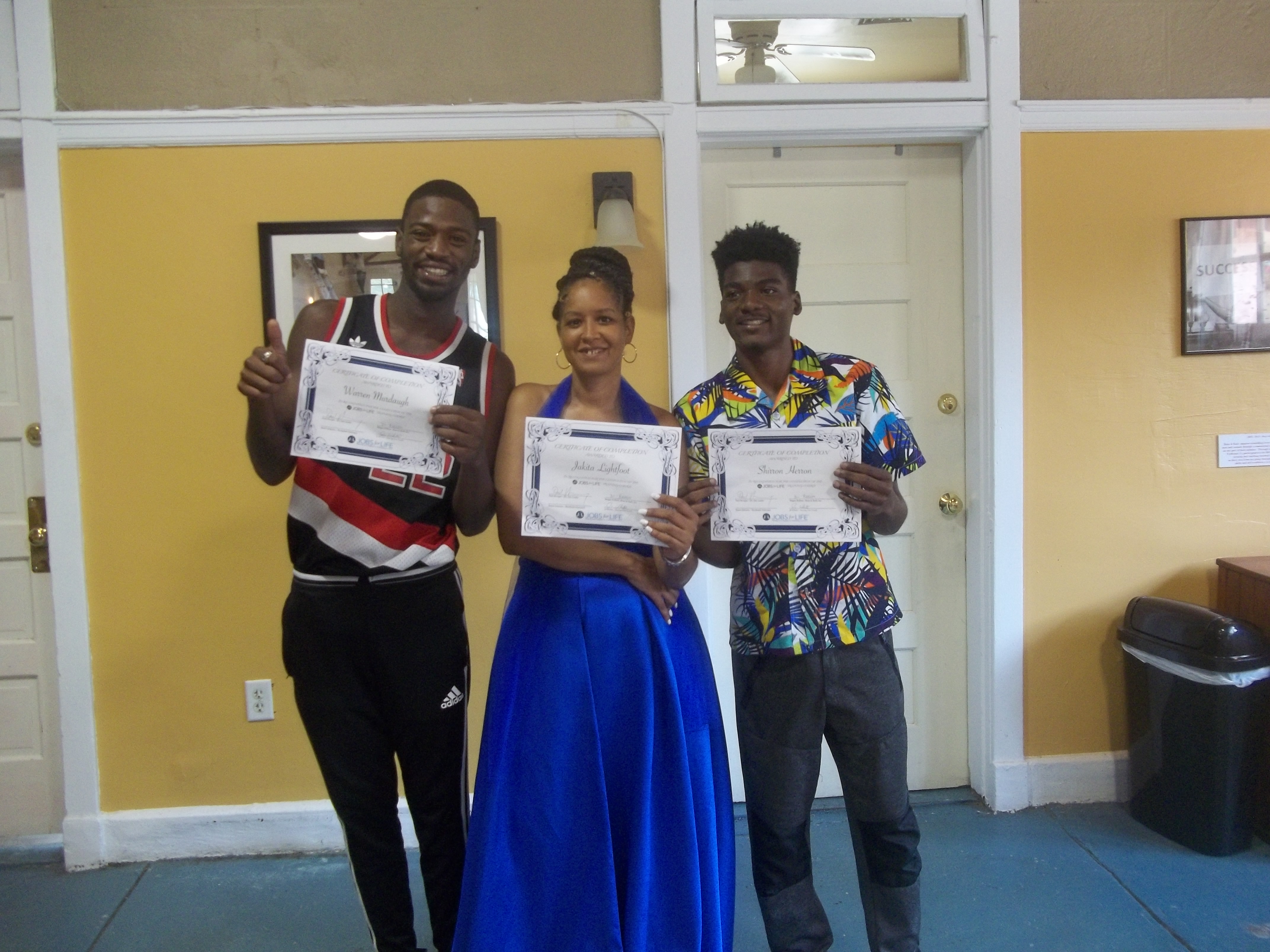 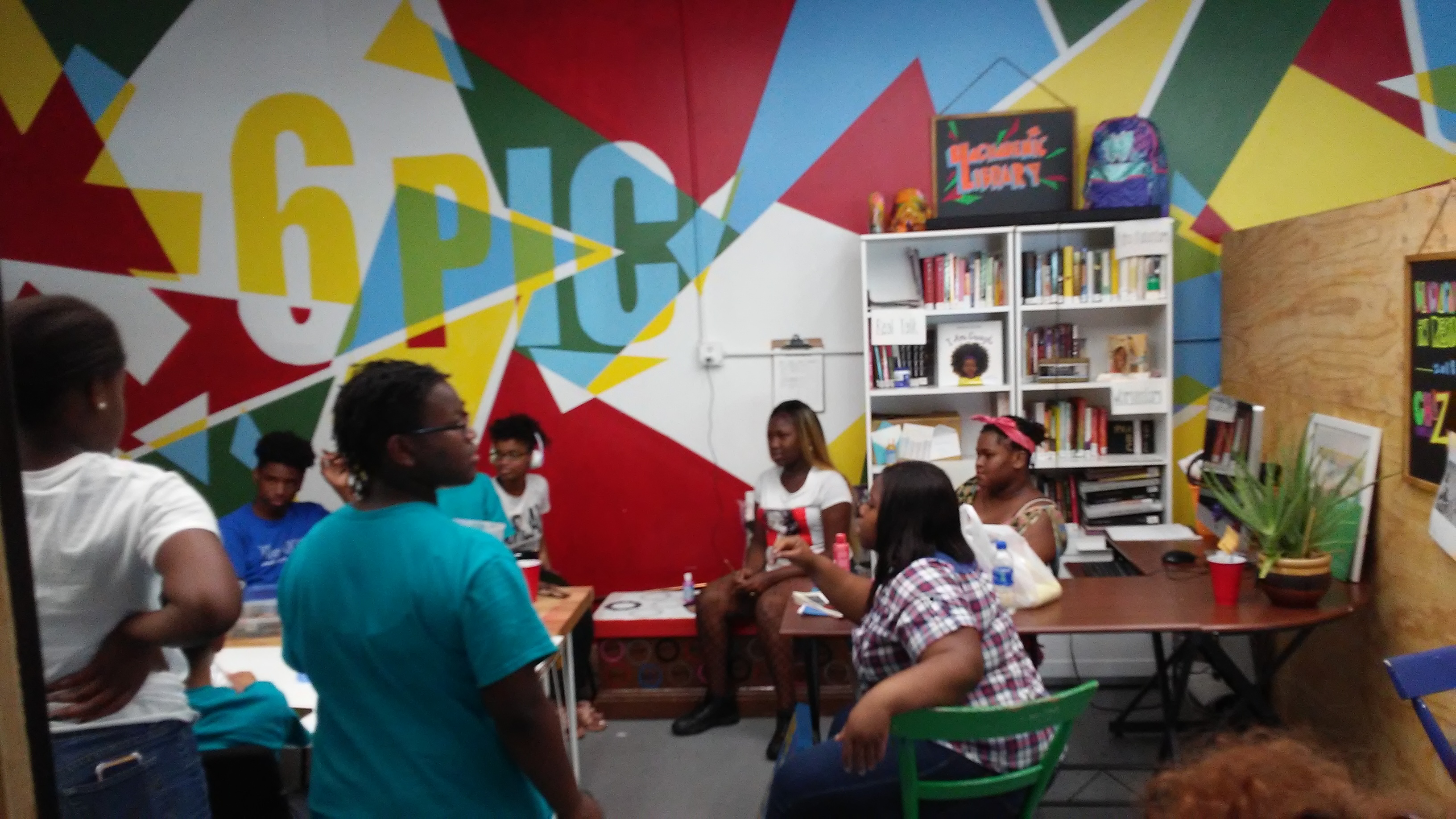 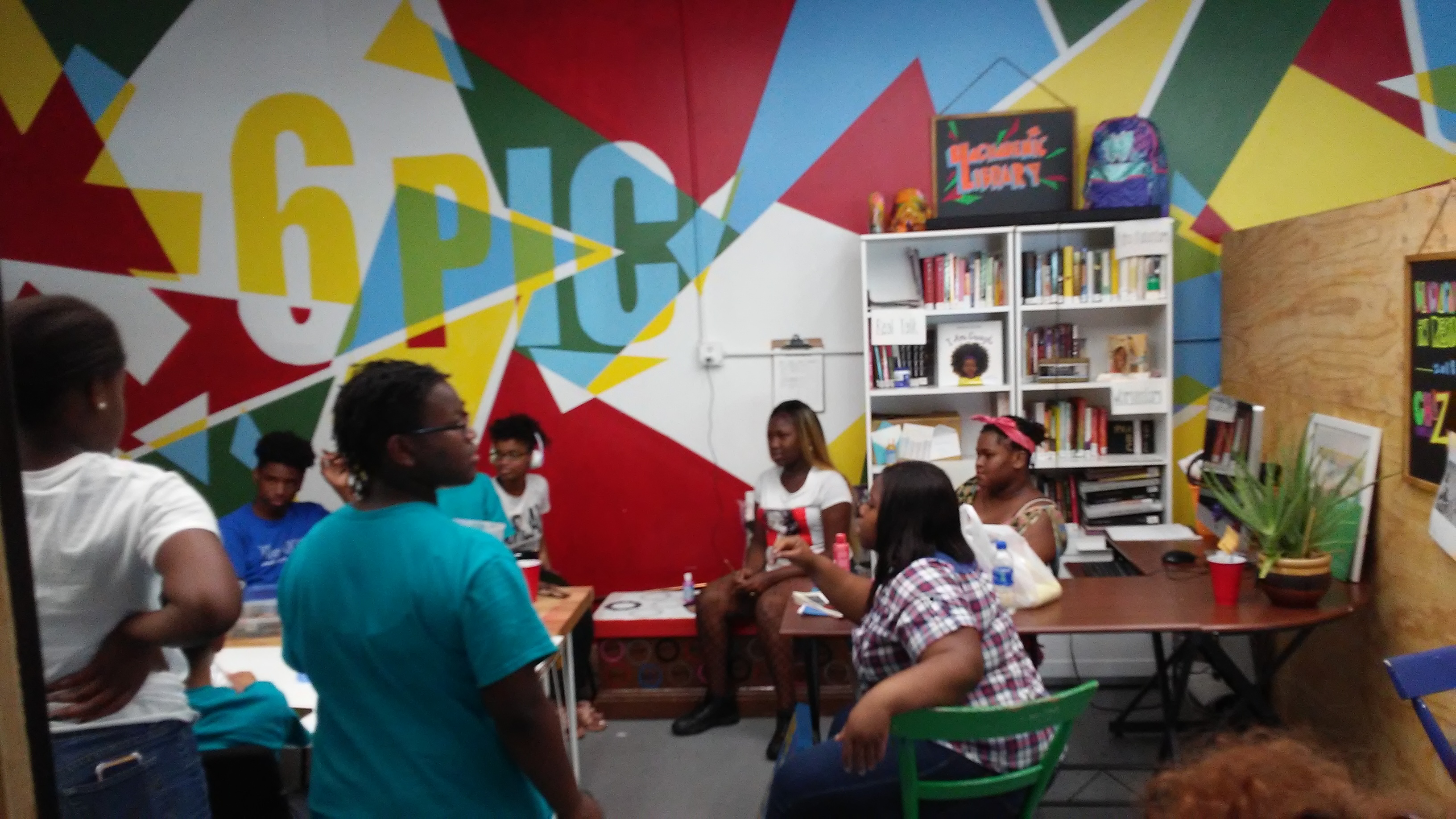 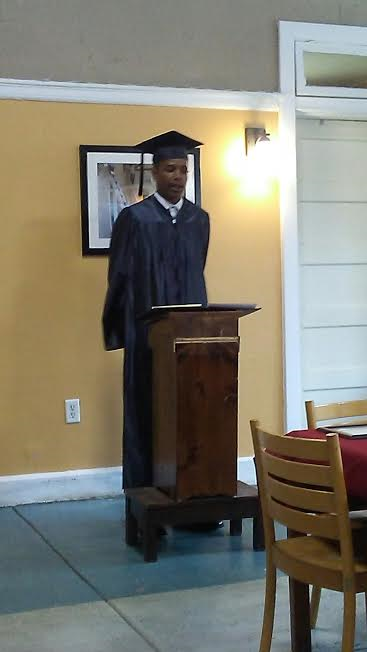 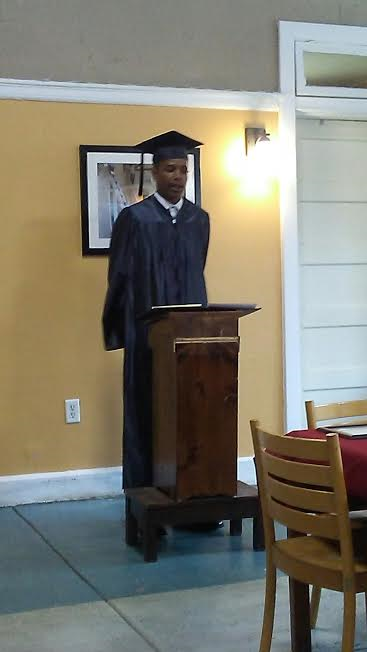 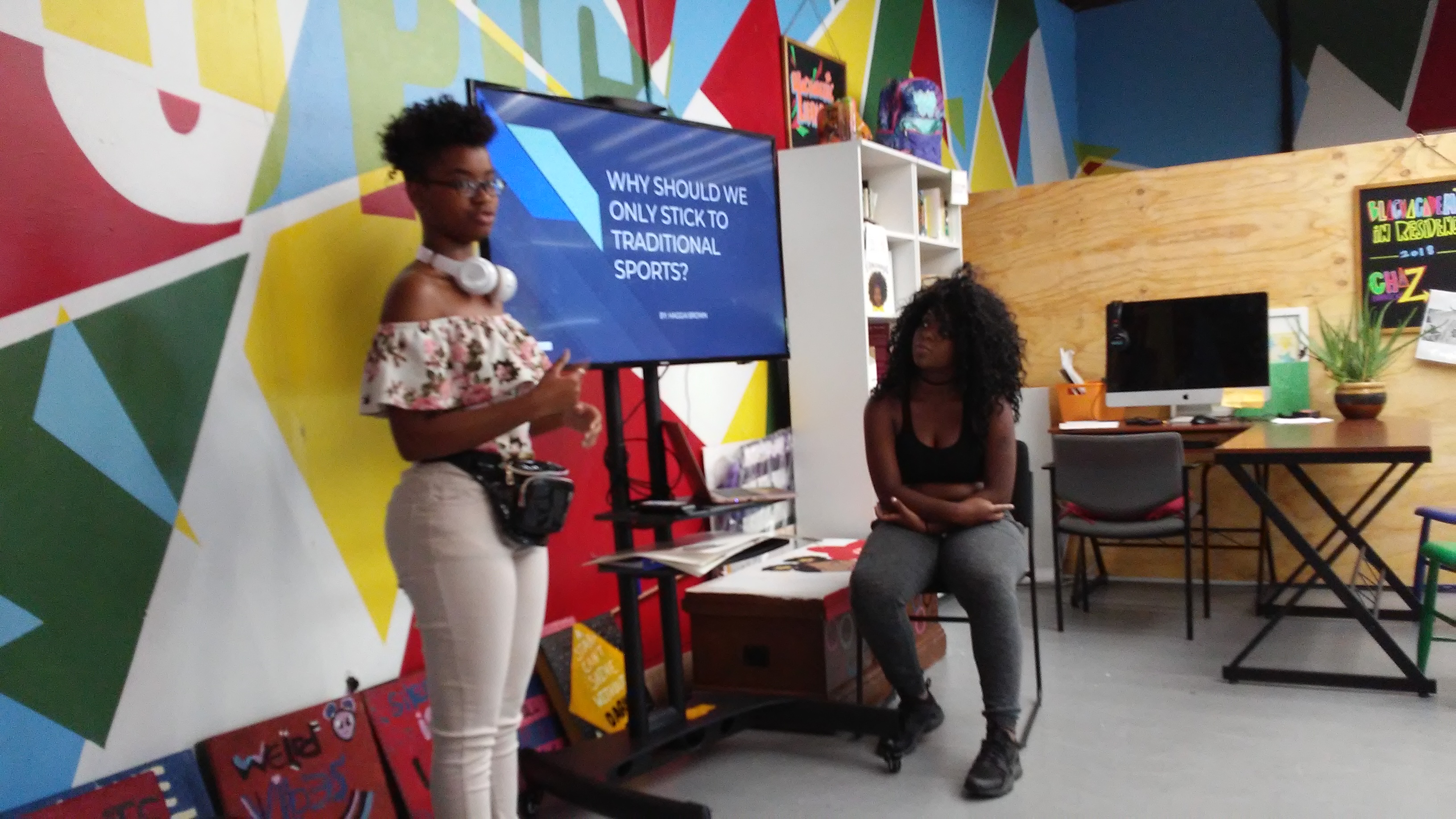 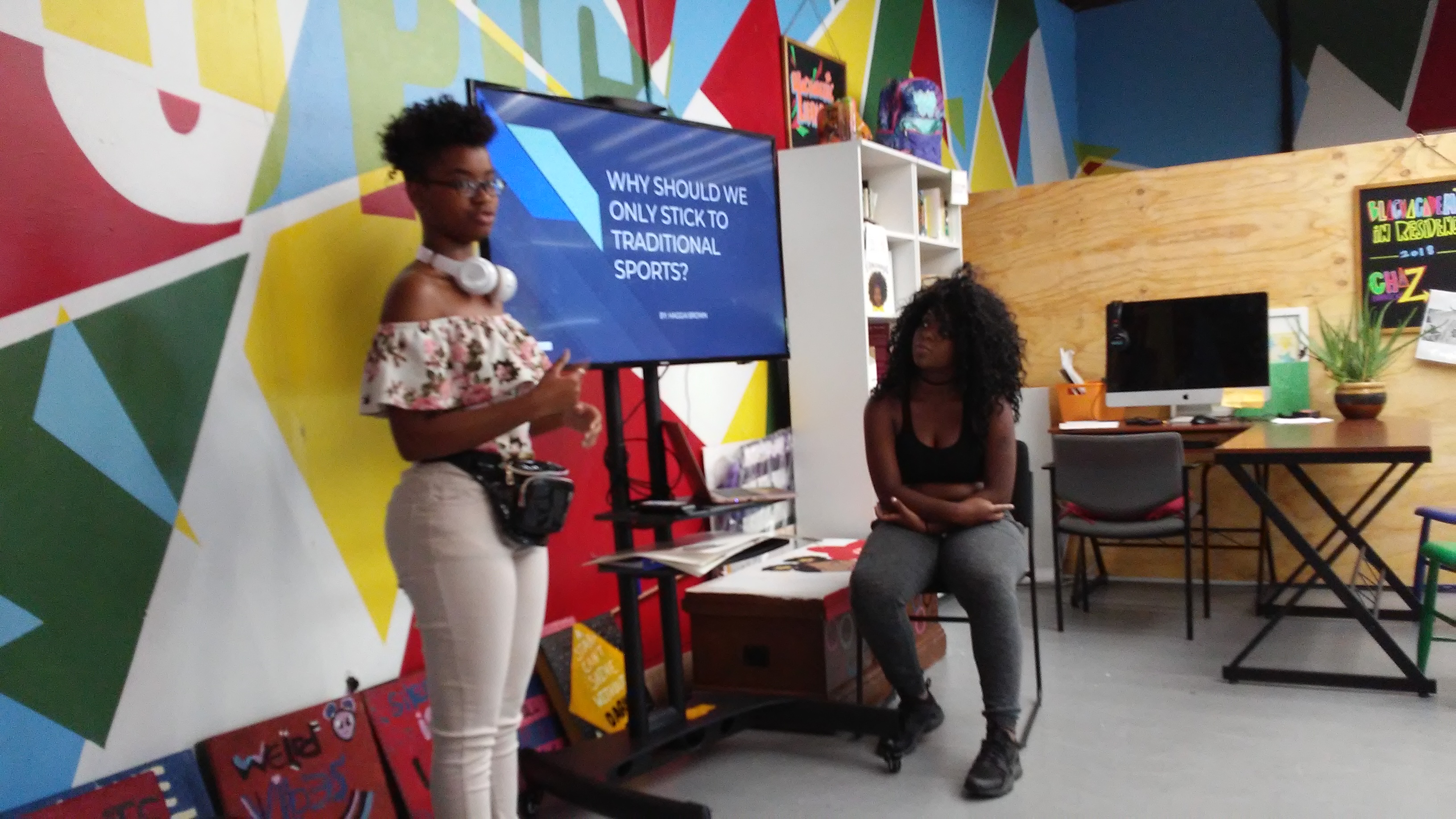 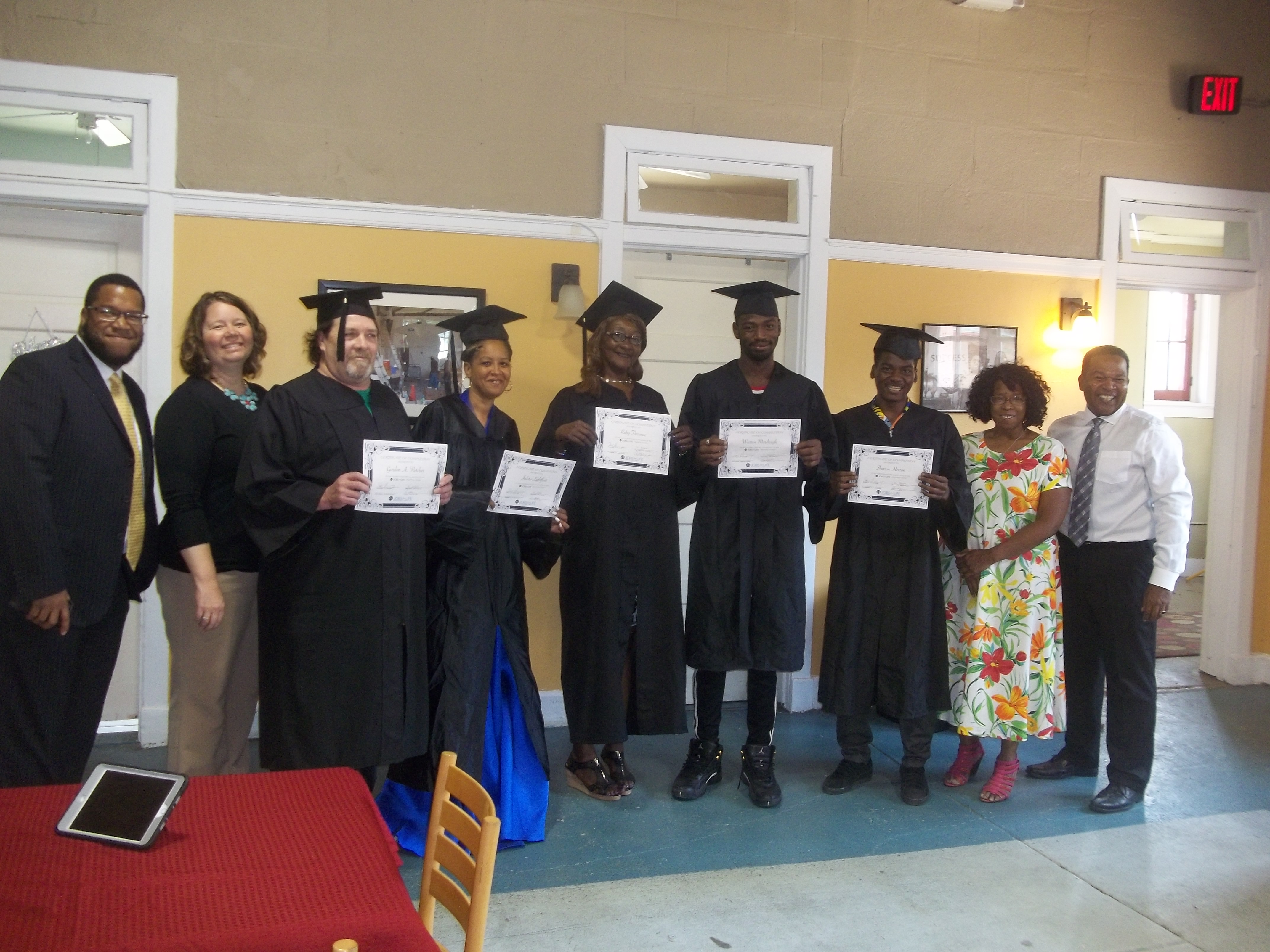 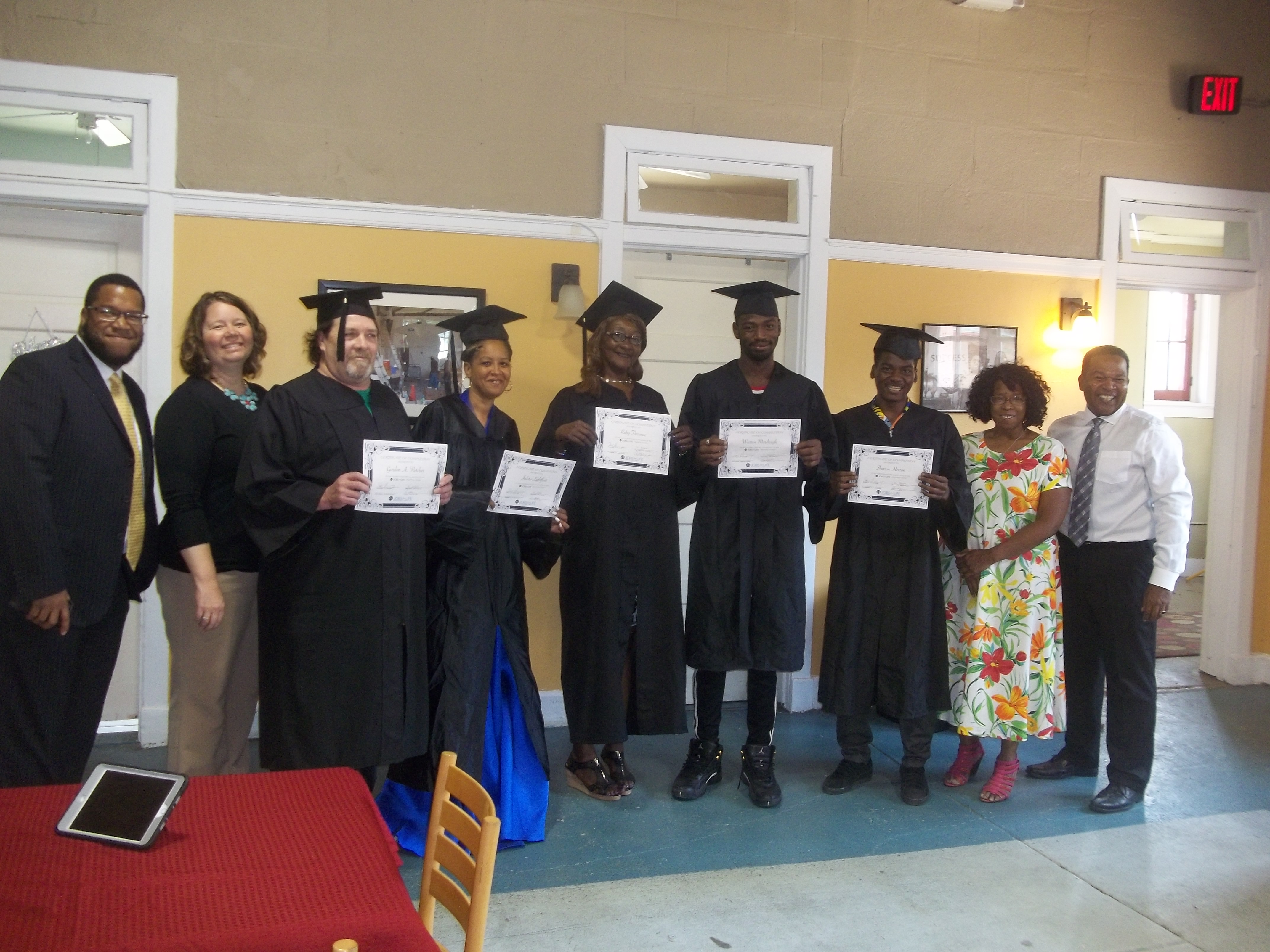 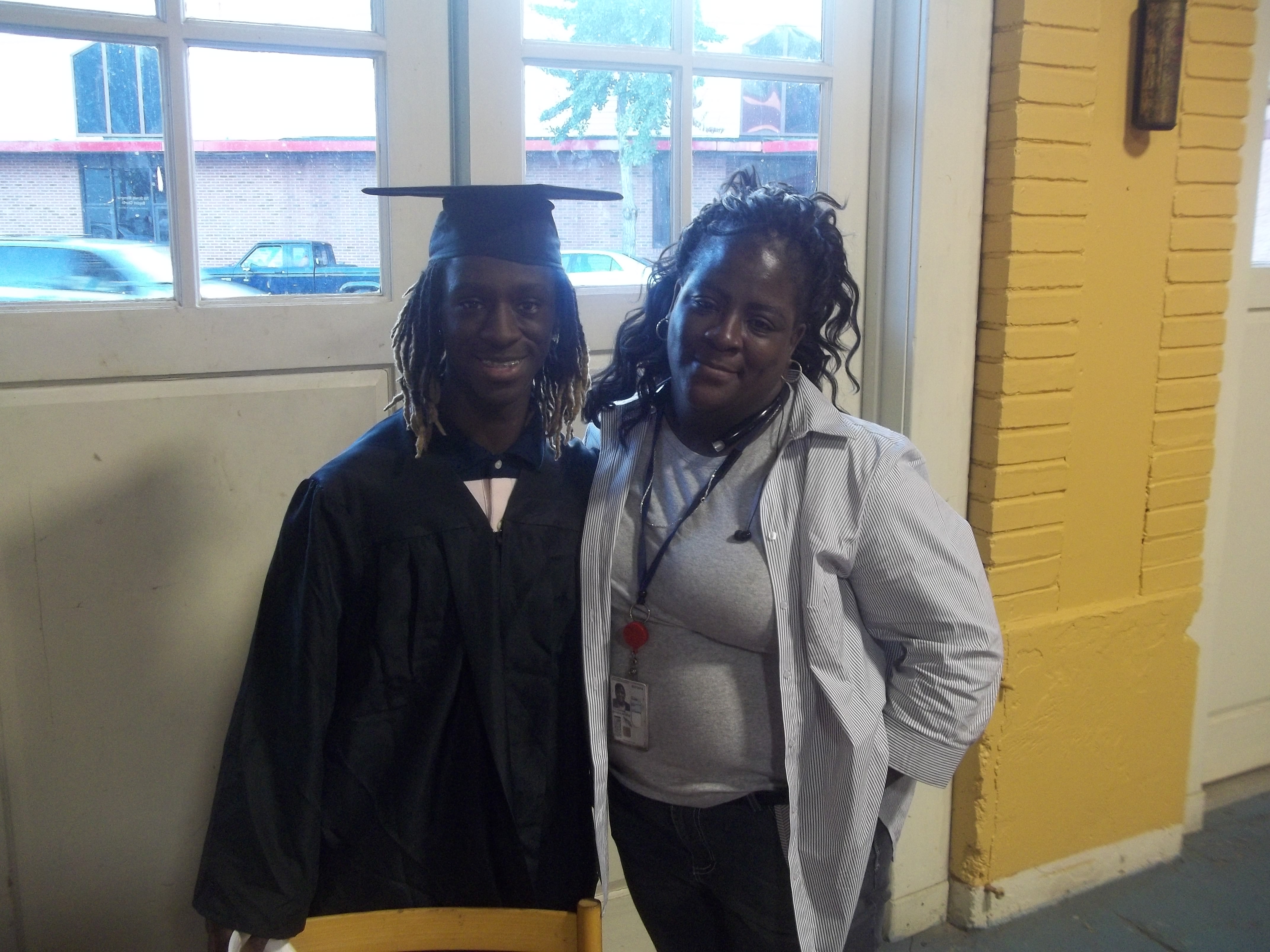 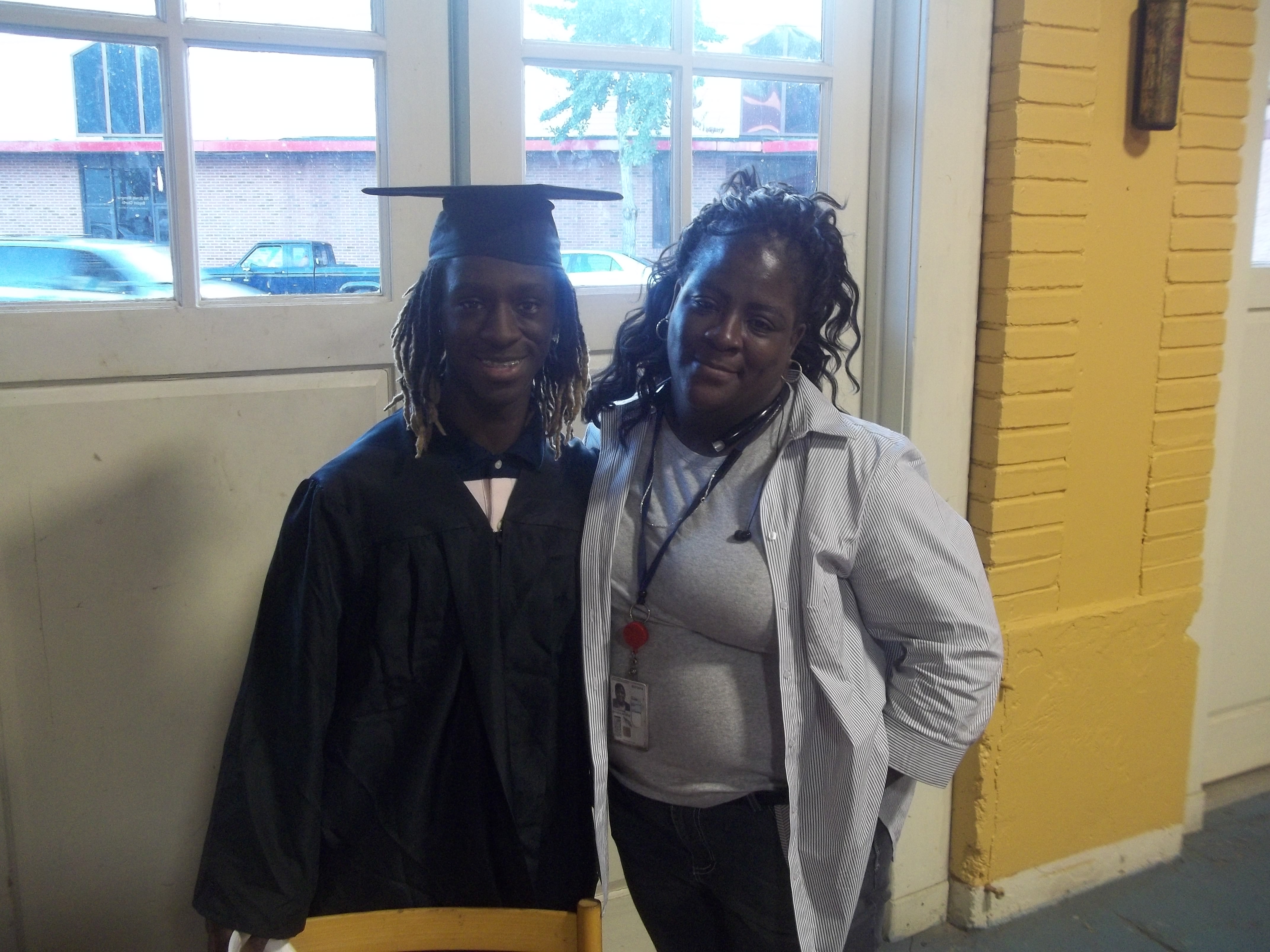 Also, please visit us at Six Points Innovation Center where we are part of the 6PIC collaborative to see firsthand how your donations help to serve the community. Saving Our Youth VA3001 Meadowbridge Rd.Richmond, VA  23222(804) 321-2789 Office(804) 937-6836 Executive Director Cell